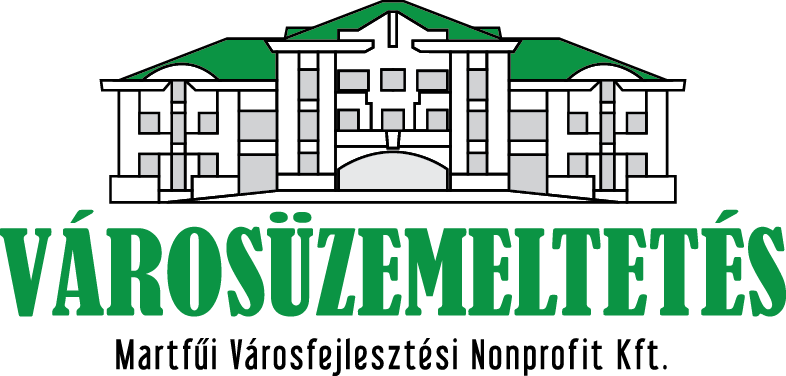  5435 Martfű, Szent István tér 1.____________________________________________________Beszámoló a Martfűi Városfejlesztési Nonprofit Kft. 2016. évi pénzügyi tervének I. féléves teljesítésérőlA Kft. létszáma 30 fő 1 fő ügyvezető2 fő ingatlan ágazat6 fő hulladék ágazat21 fő városüzemeltetés              Ebből GINOP támogatási szerződéses munkavállaló  3 főA 2016 évi költségvetés eső féléves  bevételi összege:          Ingatlan ágazat:       21.011.535 Ft         Hulladék ágazat:       22.415.176 Ft      Városüzemeltetés:      103.672.401 Ft                            Összesen:       147.099.112 FtA 2016 évi költségvetés első féléves  kiadási összege:                       Ingatlan ágazat:     15.377.443 Ft                      Hulladék ágazat:     30.239.255 Ft                   Városüzemeltetés:    104.370.536 Ft                                 Összesen:   149.987.234 Ft                 Eredmény összesen  -2.888.234.1. Ingatlangazdálkodás:Az Ingatlan-ágazat létszáma jelenleg kettő fő 1 fő ügyintéző, 1 fő takarító. Egy fő takarító közös megegyezéssel 2016. április hónaptól távozott a Kft.-től.Az Ingatlan-ágazat a 2016-os évet úgy tudta megkezdeni, hogy szállítói tartozása nem volt, saját bevételeivel tudta fedezni működését. Ez köszönhető a 2015. január 1-től bérleti díjak megemelkedett bevételeinek, a hasznosításra átvett ingatlanok, illetve vendégszobák egyre jobb kihasználtságának. 2016. január 1-től a bérlakásoknál, illetve a garzonlakásoknál további díjemelésre került sor, valamint a vendégszobák/vendéglakás bevételei továbbra is jelentősnek mondahatóak (nettó: 1 246 ezer forint), így az Ingatlan-ágazat pénzügyi helyzete tovább javult az első félévben.A kintlévőségek kezelésére, valamint további növekedésének csökkentésére továbbiakban is nagy hangsúlyt fektetünk. Mindezekhez hozzátéve, hogy még szerződésbontás után akár másfél év is eltelik mire a végrehajtóig eljut az eljárás , de még az ügy ezen időszaka is hónapokat vehet igénybe. Ezen időszak alatt a jogcím nélküli lakónak továbbra is számlázni kell (használati díj) ami további veszteséget generál.(ÁFA befizetés) Bevételi oldal: A bevételi oldal kiszámlázása a terveknek megfelelően alakult hozzátéve, hogy a nem lakáscélú bérleményeknél az egyik ingatlan (Korona épülete nettó: 130 880 Ft/hó) nincs kiadva. Ezt ellensúlyozta a vendégszobák/lakás nagyfokú kihasználtsága.            Tervezett éves  bevétel: 	40 156 ezer Ft    Megvalósult féléves  bevétel: 	21.011.535 FtKiadási oldal:A rendszeres juttatás eltérése abból adódik: tervezéskor nem volt tudomásunk, hogy januártól egy fő takarító érkezik az ágazathoz aki időközben már nem a Kft. alkalmazottja.Az előző évek alapján a tervezhető kiadási tételek (rezsi) a tervekhez hasonlóan alakultak. Az egész évre tervezett anyagbeszerzés/épületkarbantartás csak részben valósult meg időarányosan.Az első félévben az Ingatlan-ágazat a folyamatos kisebb felújítás/karbantartás mellett a Bata út 6. szám alatti „gondnoki lakás” felújítása történt meg a Városüzemeltetési ágazat szakemberei segítségével. Nagyobb felújítások önerőből való megvalósításához a pénzeszközök további felhalmozására van szükség.                      Tervezett éves  kiadás: 	     40 156 ezer Ft            Megvalósult féléves  kiadás: 	      15.377.443 Ft     Az Ingatlan-ágazat eredménye:          5.634.092 Ft2. HulladékgazdálkodásAz ágazat létszáma 6 fő.  1 fő ágazatvezető,1fő irodai alk, 1 fő gk. vezető, 2 fő gépkezelő és 1 fő hulladékválogatóval bővültünk akinek a teljes fizetését és járulékait GINOP pályázati támogatásból fedezzük 8 hónapig egy év alkalmazási kötelezettséggel.Mint köztudott a Martfűi Polgármesteri hivatal az ágazattal kötött közszolgáltatói szerződést  2016 július 31-ével felmondta.Ennek okai között szerepelt, hogy 2016 március 31. után a kft. a közszolgáltatásról számlát már nem bocsájthatott ki. Ezt központi számlázásnak kellett volna felváltania, amely alapján valamekkora a mai napig nem publikált összeget utalt volna a Nemzeti Hulladékgazdálkodási Koordináló és Vagyonkezelő Zrt. a szolgáltatónak. Mivel a Kft  már három hónapja bevétel nélkül szolgáltatott, működőképessége kérdésessé vált. Ezt jeleztük a hivatalnak, mely helyzetet felmérve döntöttek a felmondás mellett. Csak a 2. negyedéves elmaradt díj 17.300 ezer forint, amelynek 60%-ára lehetett előleget igényelni az NHKV Zrt-től, amelyet elfogadtak ugyan, de miután a szerződést is aláírták indoklás nélkül visszavonták és nem fizettek.                                                          Bevétel összesen:	 22.415.176 Ft	                                            Kiadások összesen:	 30.239.255 Ft                                                                     Eredmény:     -7.824.079 FtBeruházásaink: A rakodáshoz kétcsészés rakodókanalat vásároltunk, melyet a zöldhulladék begyüjtésnél és a törmelék és föld elszállításnál hasznosítunk  továbbá egy  targoncát, amit a bálák és egyéb raklapos áruk rakodására használunk. Ezek az előirányzott költségvetésben is szerepeltek. Megvásároltunk továbbá egy nálunk használatban lévő bálázógépet is.KintlévőségekKintlévőségeink további növekedése nem várható, a felszólítások ellenére is csak minimálisan csökkentek. A sok kis értékű (1-2 ezer Ft) kintlévőségek behajtása gazdaságtalan, postai úton csak a költségeinket növeljük vele, személyes felkeresést tervezünk.Az ágazatnak  a félévkori kintlévősége:       5.462ezer Ft                                                    Ebből:Lakossági:                4.000 Ft-ig      49        164.626 Ft                     4.000-20.000 Ft-ig     210     1.880.096 Ft                         20.000 Ft feletti       92     2.946.812 Ft Vállalkozások:         4.000 Ft-ig      19          42.157 Ft                     4.000-20.000 Ft-ig       11          89.985 Ft                          20.000 Ft feletti        4         378.060 FtEzek alapján próbáljuk a kintlévőségeket gazdaságosan behajtani. Jogi úton az 50.000 Ft alatti tartozások behajtása nem gazdaságos. Befizetések a felszólítások alapján folyamatosan folynak be, aminek azonban az üteme lassulást mutat.3. Városüzemeltetés:Városüzemeltetési ágazat személyzeti összetétele:Ágazat vezető				1 főKöztisztaság csoport			4 főKarbantartó csoport			9 főEbből a létszámból 2 főnek GINOP pályázat segítségével 8 hónapig a fizetésük 70%-át kapjuk támogatásként egy év foglalkoztatási kötelezettség mellett, egy éves munkaszerződésselGondnoki feladatok			1 főPolgármesteri Hivatal takarítás	          1 főJózsef Attila Ált. Iskola		          3 főEgészségügyi központ takarítás  	1 főDamjanich Szak. Iskola		          1 főÖsszesen:			                 21 főA település ellátó szervezet 2015. december 31-én a Képviselő-testület döntése alapján megszűnt mint önkormányzati intézmény. Ezek után a Martfűi Városfejlesztési Nonprofit Kft. keretein belül működik tovább, külön ágazatként. Feladataink:Köztisztasági tevékenység, parkfenntartás, kertészet:A városüzemeltetési ágazat ezt a tevékenységét jelenleg 4 fő munkavállaló látja el. Fő feladatuk a beszámolási időszakban a város közterületeinek gondozása, a közterületen elhelyezett hulladéktárolók ürítése, a hulladékok elszállítása a központi gyűjtőhelyre, önkormányzati rendezvényeken a különböző helyszínek berendezése volt.Martfű Város zöldterületeinek a gondozási feladatokhoz, Martfű Város Önkormányzata biztosít közcélú foglalkoztatottakat. A közcélú foglalkoztatottak segítik, ill. végzik a fűnyírási és a közterületi parkgondozási feladatait. A munkák irányítása továbbra is a városüzemeltetési ágazat feladata.A Városi sportpálya fűnyírási munkáit is a városüzemeltetési ágazat látja el. A sportpálya működéséhez 1 fő közcélú munkavállalót biztosít az Önkormányzat.Intézmények karbantartása:A városi intézmények karbantartási feladatait 9 fő látja el, melyből 2 fő asztalos, 1 fő szobafestő mázoló, 2 fő kőműves, 1 fő villanyszerelő, 2 fő lakatos-fűtő, 1 fő gépkocsivezető munkakörben dolgozik.Azoknál az önkormányzati intézményeknél, amelyek önálló költségvetési szervezetekként működnek, ott a javítási és karbantartási munkákhoz a szükséges anyagokat az intézmények vásárolják meg, a városüzemeltetési ágazat pedig a szakmai munkaerőt biztosítja a munkálatokhoz. Ezek az intézmények a Városi Művelődési Központ, a Játékvár Óvoda és Bölcsőde, és a Családsegítő szolgálat, Polgármesteri Hivatal.A közvetlen az Önkormányzat működtetésében lévő ingatlanoknál a javítási és karbantartási munkákhoz szükséges anyagokat az Önkormányzat vásárolja meg, és szintén a városüzemeltetési csoport végzi el a munkálatokat. Ezek az ingatlanok az a Mártírok úti volt iskola épülete, Sportpálya és sportöltöző, Városi piac, játszóterek, a József Attila iskola épülete, és a Damjanich János iskola kollégiuma.Az összes Önkormányzati intézménynél és ingatlannál a városüzemeltetési ágazat látja el a fűtési felügyeleti munkákat. Ezt a munkát 2 fő látja, a napi karbantartási munkákon felül. Az oktatási intézményeknél a nagyobb volumenű munkákat a szüneti időszakokra ütemeztük, hogy a munkálatok ne akadályozzák az oktatást. A 2016. a Nonprofit Kft. városüzemeltetési ágazata több beruházási munkában is részt vett. Ezek az alábbiak voltak:-	Férfi szálló, volt gondnoki lakás teljes felújítási munkálatai-	Gesztenye sor, bérlakás teljes felújítási munkái-	Szolnoki úti kerékpár út, kivitelezési munkái, és helyreállítási munkáiban való részvétel-	Mandula út kivitelezési munkáiban való részvétel-	Fonyód-Bélatelepi Önkormányzati Üdülő tavaszi karbantartási munkái-	Városi Sportpálya salakpályájának elválasztó korlát készítése-	Önkormányzati intézmények nyári karbantartási és felújítási munkálatai-	Önkormányzati rendezvények lebonyolítása ( kolbásztöltő fesztivál; Május 1.; gyermek nap;  Augusztus 20. ünnepség sorozat; stb. )Gondnoki feladatok:A Mártírok úti sportcsarnok épületének gondnoki feladatát is a Marfűi Városfejlesztési Nonprofit Kft. városüzemeltetési ágazata látja el 1 fővel. A takarítási munkákra az Önkormányzat biztosít közcélú foglalkoztatottakat. A gondnok továbbá a Helyi Termelői Piac felügyeleti munkáit és a központi játszótér felügyeltét is ellátja, szintén közcélú foglalkoztatottak segítségével.József Attila Általános Iskola, és Damjanich János Szakképző Iskola, Gimnázium és Kollégium kollégiumi intézményfenntartása:A József Attila iskola épületének karbantartási munkáira 1 fő, még a takarítási feladatok ellátásra 2 fő munkavállalót biztosít a városüzemeltetési ágazat.A Damjanich János Szakképző Iskola kollégiumnak a takarítására és tálaló konyháján való ebéd felszolgálására 1 fő munkavállalót biztosít a városüzemeltetési ágazat.Ezeknek a munkavállalók irányítási munkáit az intézmények vezetőivel összehangolva végzi az ágazat vezető.Takarítási feladatok:A városüzemeltetési ágazat feladata a Polgármesteri Hivatal, és a Központi orvosi rendelő takarítási feladatainak az ellátása. Ezt 1-1 fő munkaviszonyban álló személyzet végzi, akik munkáját rendszeresen közcélú foglalkoztatottak segítik ki.  Amint a beszámolóból is látható, a városüzemeltetési ágazat munkája nagyon szerteágazó. A csoport törekszik a minél hatékonyabb munkavégzés érdekében a különböző területeken az önkormányzati intézményvezetőkkel együttműködve ellátni a feladatait. A munkavégzéshez szükséges gépek, eszközök a legtöbb esetben rendelkezésre állnak, így a munkavégzésben nagyobb fennakadások nem fordulnak elő. A jövőben a még hatékonyabb munkavégzéshez szükséges lesz a géppark fokozatos, jól átgondolt ütemezés szerinti átfogó felújítása, szükség szerinti cseréje..A zöldterület fenntartásba a Martfű város parkjainak és zöld felületeinek a fenntartása, karbantartási költségei tartoznak bele. A költségek az alábbiakból tevődnek össze: hajtó- és kenőanyagok, vegyszerek, munka és védőruházat, javítási díjak. A közterület fenntartásba mindazokat a feladatokat soroljuk bele, ami nem kimondottan zöldterület, de a Martfű Város közterületeihez tarozik. Közterület fenntartási költségek a összetevődnek szintén hajtó- és kenőanyagokból, munkaruházatból, karbantartási anyagokból, szerviz díjakból, felújítási költségekből. Az AC raktár a Városüzemeltetési ágazat telephelye, ill. a hulladék szállítási ágazat gépjárművei is itt vannak tárolva. A költségek az épület üzemetetési és állagmegóvási költségeiből tevődnek össze. Ezek a költségek a következők: villamos energia, gázenergia, víz- és csatorna díj, ill.a hulladék elszállítás díja. A városi sportpálya üzemeltetési költségei a futballpályák fűnyírási költségeiből adódnak.A Kft. létszáma 2016.-ban már meghaladja a 25 főt, ezért jogszabályi kötelezettség miatt (2011. évi CXCI. törvény) rehabilitációs hozzá járulás kell megfizetni, ennek kivédésére terveztünk egy fő csökkent munkaképességű dolgozót alkalmazni, melyet sikerült is megoldanunk. Ezzel 964.900Ft hozzájárulási  összeget megtakarítottuk.  A városüzemeltetési ágazat a 2016. évben bevételt nem tervezett, azonban  javítási, fűnyírási, sportpálya felújítási bevételeink már jelentkeztek, illetve a város beruházásaiban is részt vettünk. Ezzel a nem tervezett munkákkal jelentősem megnőtt a bevétel kiadás oldalunk, ugyanakkor a ráfordítás költségeink is megnőttek a gépeink működtetésével kapcsolatban. A városi beruházásokkal nyereséget nem lehet produkálni ez csak a városnál megtakarításként jelentkezik. Ugyanakkor az üzemeltetési költségeink valamelyest megnőttek.  Ezek alapján                            Bevétel összesen:      103.672.401 Ft                                           Kiadás:      104.370.536 Ft                                        Eredmény:           -698.135 FtA negatív eredmény áthúzódó beruházás számlákból eredhet, amely az éves zárásban kompenzálódhat.Martfű, 2016.szeptember 22.                                                                                                     Veres Gábor                                                                                               Ügyvezető igazgató